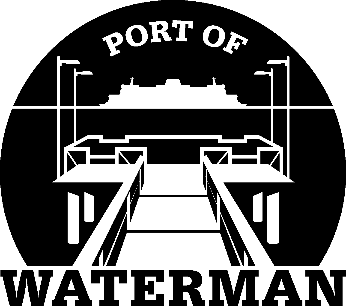 Port of Waterman Meeting AgendaAugust 15, 2023Review/Approve AgendaReview/Approve Prior Meeting MinutesReview/Approve Auditor’s ReportReview Financial StatementOld Business:Maintenance UpdateTelephonesIT Support/CamerasAudit Follow upNew Business:Speeding/Racing on Beach Dr.Commissioner District Reports